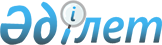 О внесении изменений в том VI Пояснений к единой Товарной номенклатуре внешнеэкономической деятельности Евразийского экономического союзаРекомендация Коллегии Евразийской экономической комиссии от 18 августа 2015 года № 19

      Коллегия Евразийской экономической комиссии в соответствии со статьями 18 и 45 Договора о Евразийском экономическом союзе от 29 мая 2014 года



      рекомендует государствам – членам Евразийского экономического союза с даты официального опубликования настоящей Рекомендации:



      Применять Пояснения к единой Товарной номенклатуре внешнеэкономической деятельности Евразийского экономического союза (приложение к Рекомендации Коллегии Евразийской экономической комиссии от 12 марта 2013 г. № 4) с учетом изменения согласно приложению.      Председатель Коллегии

      Евразийской экономической комиссии         В. Христенко

ПРИЛОЖЕНИЕ           к Рекомендации Коллегии     

Евразийской экономической комиссии

от 18 августа 2015 г. № 19     

ИЗМЕНЕНИЕ,

вносимое в том VI Пояснений к единой Товарной номенклатуре

внешнеэкономической деятельности Евразийского экономического

союза

      В группе 84 после наименования товарной позиции 8426 ТН ВЭД ЕАЭС дополнить пояснениями следующего содержания:
					© 2012. РГП на ПХВ «Институт законодательства и правовой информации Республики Казахстан» Министерства юстиции Республики Казахстан
				«8426 30 000 1*Краны портальные (контейнерные перегружатели) на рельсовом ходу грузоподъемностью не более 80 тВ данную подсубпозицию включаются, например, краны-перегружатели причальные, предназначенные для погрузки в трюм судна с площадки и разгрузки из трюма судна на площадку. Кран представляет собой портал, на котором установлены главная балка и стрела, выступающая за пределы портала, находящаяся над трюмом корабля при осуществлении погрузочно-разгрузочных работ и оснащенная передвижной грузовой тележкой с кабиной крановщика (когда кран не эксплуатируется, стрела может быть поднята почти в вертикальное положение). Для выполнения операций по перемещению контейнеров используется спредер.Пример изображения таких кранов приведен ниже.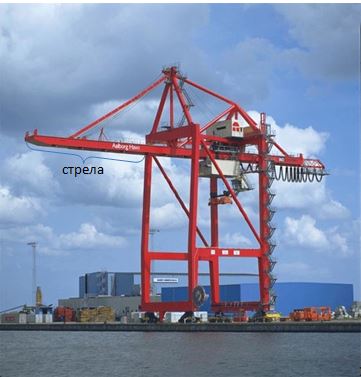                                            ».